KRĄG TEMATYCZNY: LISTONOSZDzień 24                                                                                                                                                     Temat zajęć: Synteza ośrodkaCele ogólne:  - poznanie funkcjonowania urzędu pocztowego,                                                                                            - omawianie wystroju i wyposażenia poczty,                                                                                              - nazywanie czynności wykonywanych przez listonosza,                                                                                            - utrwalenie sposobu adresowania koperty,                                                                                          - utrwalenie znajomości swojego imienia, nazwiska, adresu,                                                                                         - utrwalenie pojęć: adresat, odbiorca, nadawca,                                                                                         - wielozdaniowe wypowiedzi nt. drogi listu na podstawie ilustracji, zgromadzonego słownictwa,                                                                                                                                                                                                                                                                                                                                                                                                                                          - utrwalenie nazw urządzeń, przedmiotów znajdujących się na poczcie,                                                                            - nazywanie czynności wykonywane przez osoby pracujące na poczcie oraz jej klientów,                        - wzbogacenie słownictwa o wyrażenia związane z pocztą,                                                                                -  utrwalenie pisowni wielką literą imion i nazwisk, nazw ulic, miejscowości,                                                                       - uświadomienie potrzeby prawidłowego i czytelnego adresowania przesyłek pocztowych                                                                                                                                              - kształtowanie umiejętności posługiwania się pojęciami związanymi z pocztą,                                            - budzenie szacunku do odpowiedzialnej i ważnej pracy listonosza,                                                                                          - oglądanie i omawianie ilustracji, zdjęć,                                                                                                                                                                                                                                                                               - kształcenie spostrzegawczości i uwagi,                                                                                                      - doskonalenie umiejętności uważnego słuchania;                                                                                       - oglądanie i omawianie ilustracji,                                                                                                            - doskonalenie sprawności  manualnej oraz koordynacji wzrokowo-ruchowej,                                           - kształtowanie umiejętności uważnego patrzenia (organizowania pola spostrzeżeniowego),                   - utrwalenie nazw dni tygodnia, nazw miesięcy,                                                                                                                                                                                                                         - kształtowanie umiejętności posługiwania się kalendarzem.                                                                                                                                        Cele szczegółowe:                                                                                                                                  uczeń: - wypowiada się na temat pracy listonosza,                                                                                                            - wypowiada się na temat obejrzanego filmu,                                                                                                      - rozpoznaje i nazywa przedmioty: list, widokówka, znaczek, skrzynka pocztowa, waga,                                      - wie, jak wygląda listonosz ( rozpoznaje jego ubiór),                                                                                  - wie, co można załatwić, kupić na poczcie,                                                                                                     - wie z jakich okazji wysyła się widokówki,                                                                                                - potrafi kupić znaczek i odpowiednio zachować się na poczcie,                                                                                - wie jak zaadresować kopertę,                                                                                                                   - zna swoje dane (imię , nazwisko, adres zamieszkania),                                                                             - odczytuje informacje umieszczone na kopercie,                                                                                                                        - wypowiada się na temat drogi listu od nadawcy do adresata,                                                                                                                                                                - wie, kto to jest adresat, odbiorca, nadawca,                                                                                                  - rozumie potrzebę prawidłowego i czytelnego adresowania przesyłek pocztowych,                                                                                                                                                                                                                                                                                       - swobodnie wypowiada się na określony temat,                                                                                                 - ćwiczy logiczne myślenie,                                                                                                                                - odpowiada na pytania zdaniem prostym lub złożonym,                                                                                                      - wymienia nazwy dni tygodnia, nazwy miesięcy                                                                                                        - umie posługiwać się kalendarzem.                                                                                                                                                                                                                                                        Cele szczegółowe:                                                                                                                                  uczeń: Metody:                                                                                                                                                            -  czynne, oglądowe, słowne.Formy pracy:                                                                                                                                                   - indywidualna.Środki dydaktyczne:  - filmy: Droga listu od nadawcy do odbiorcy, W sortowni Poczty Polskiej                                                      – zdjęcia związane z urzędem pocztowym,                                                                                         Opis przebiegu zajęć:1. Popatrz na kartkę z kalendarza i powiedz:                                                                                         - Jaki dzień tygodnia zaznaczono kolorem fioletowym?                                                                                   – Który to dzień kwietnia?                                                                                                                                   – Jaki dzień tygodnia był wczoraj?                                                                                                                            - Jaki dzień tygodnia będzie jutro?                                                                                                              – Jaki dzień tygodnia wypada 26 kwietnia, a jaki 30 kwietnia?                                                                    - Wymień kolejno nazwy miesięcy w roku.                                                                                            – Wymień kolejno nazwy dni tygodnia.2. Oglądnij film Droga listu od nadawcy do odbiorcyhttps://www.youtube.com/watch?v=PgvZp7lD4AA3. Przyjrzyj się zdjęciom.                                                                                                                             – Powiedz, co one przedstawiają?                                                                                                                                    - Z jakim miejscem Ci się kojarzą?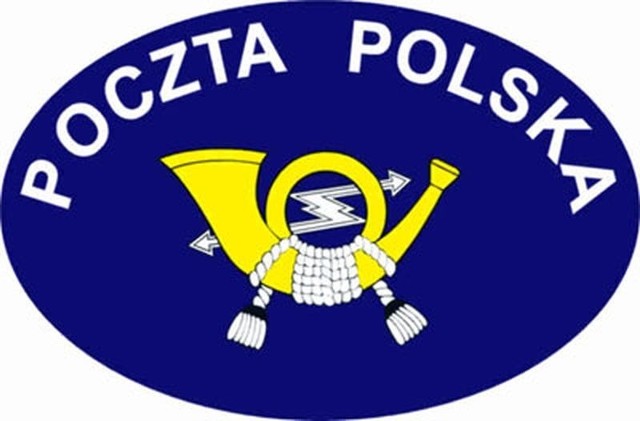 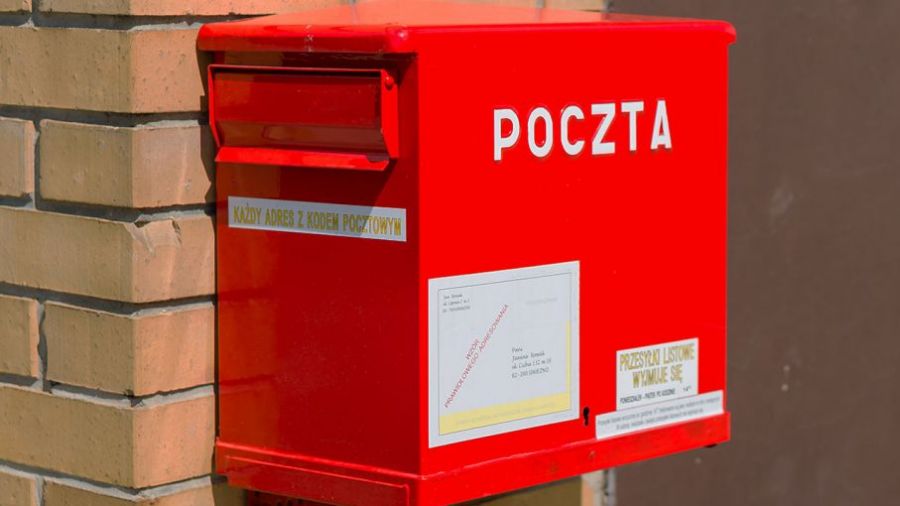 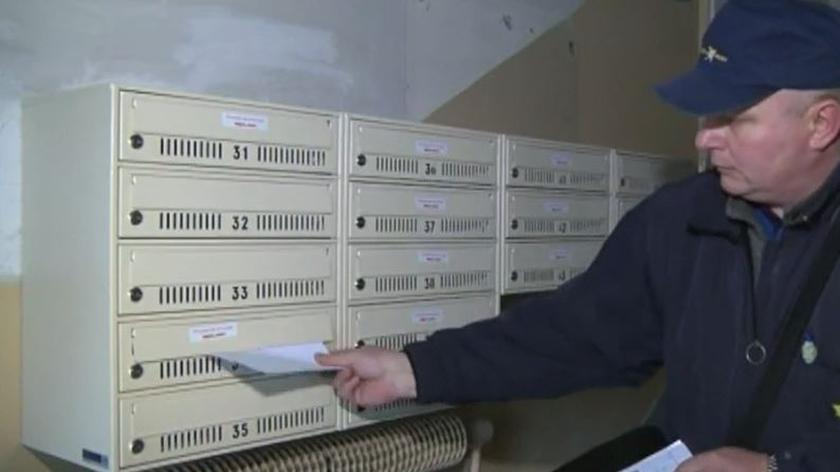 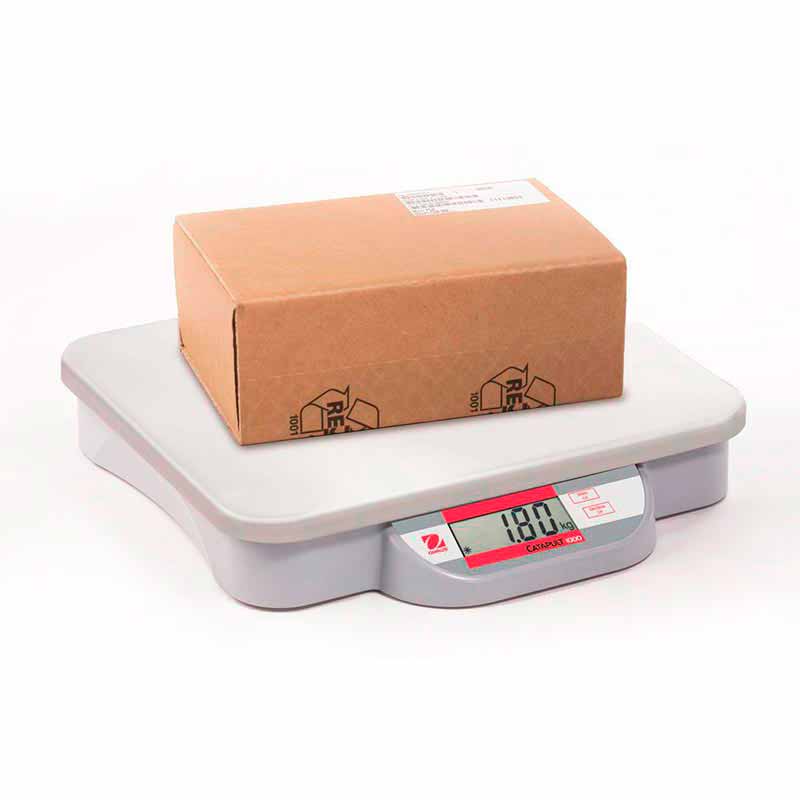 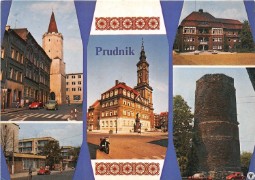 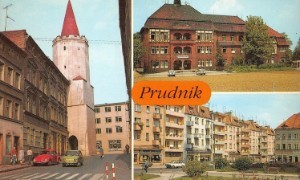 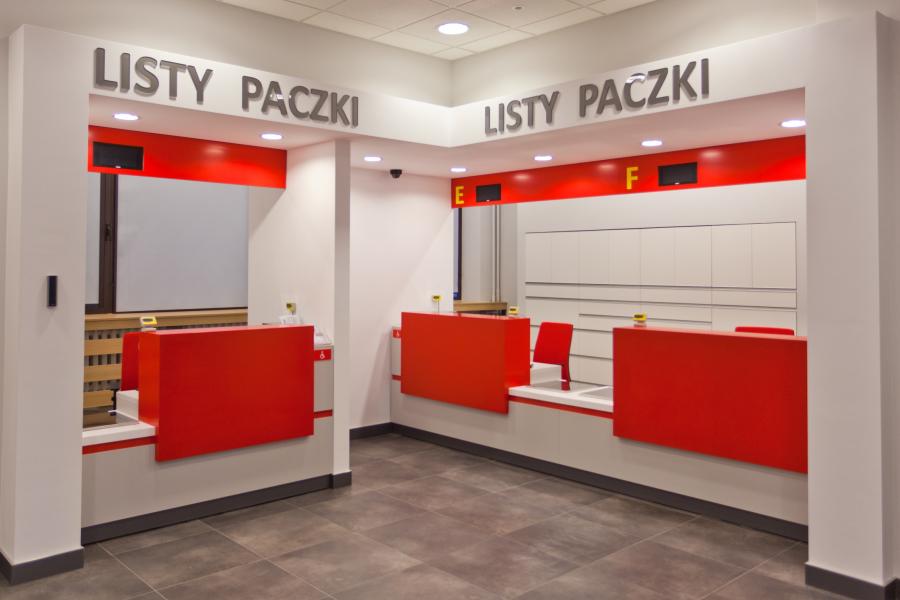 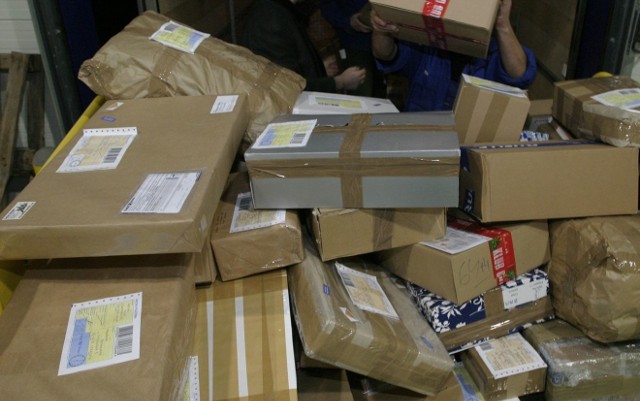 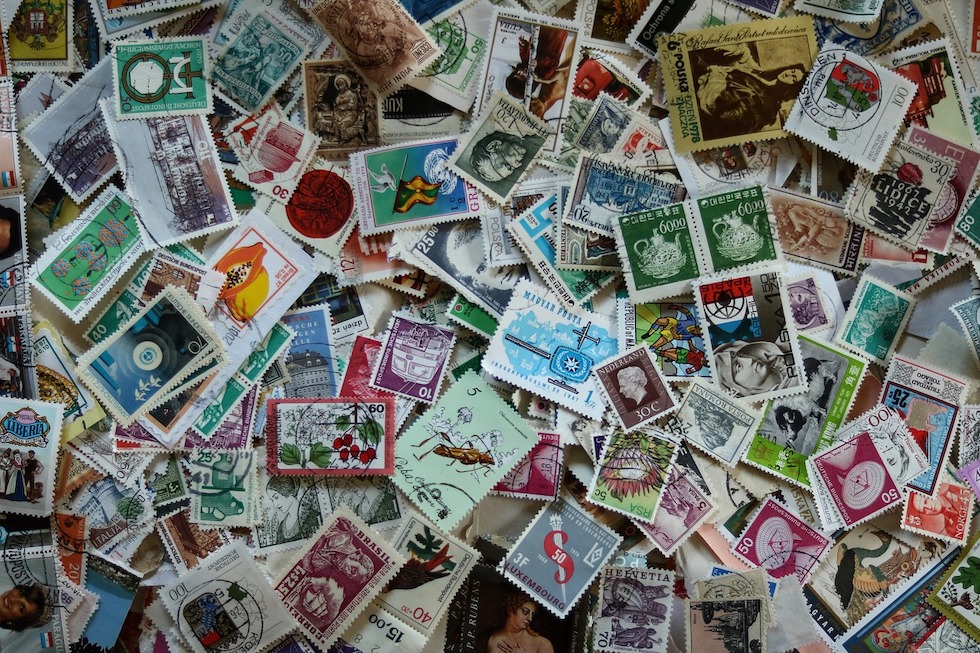 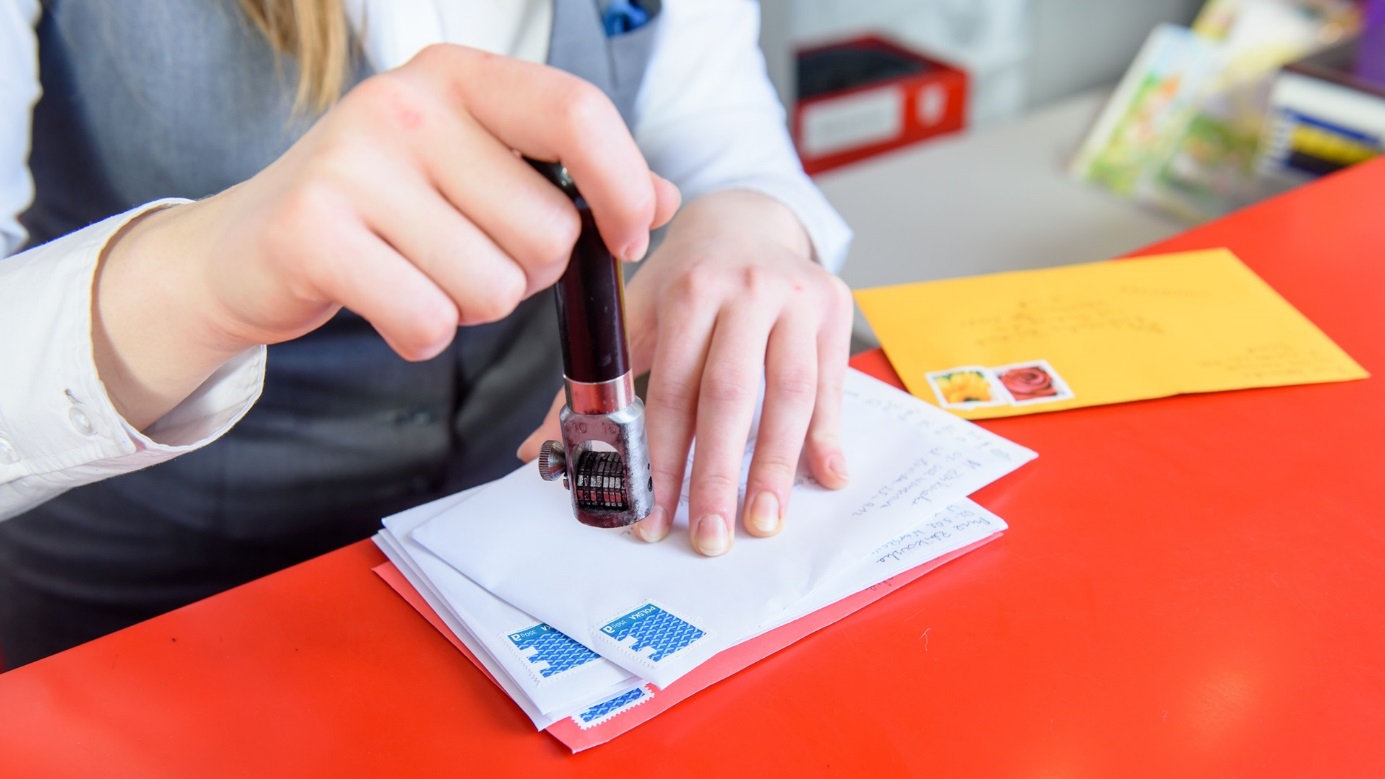 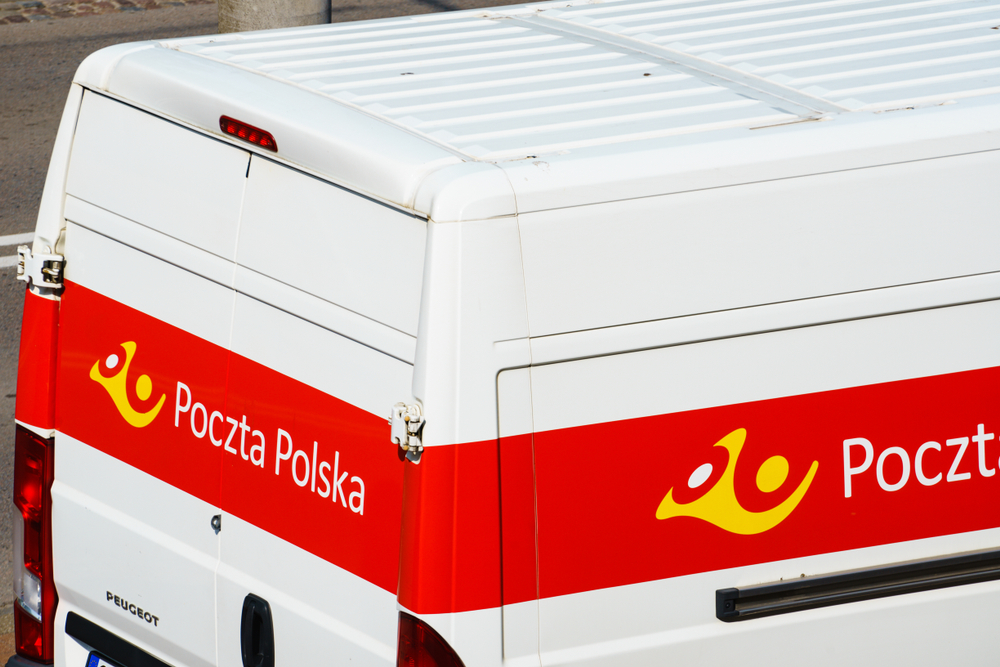 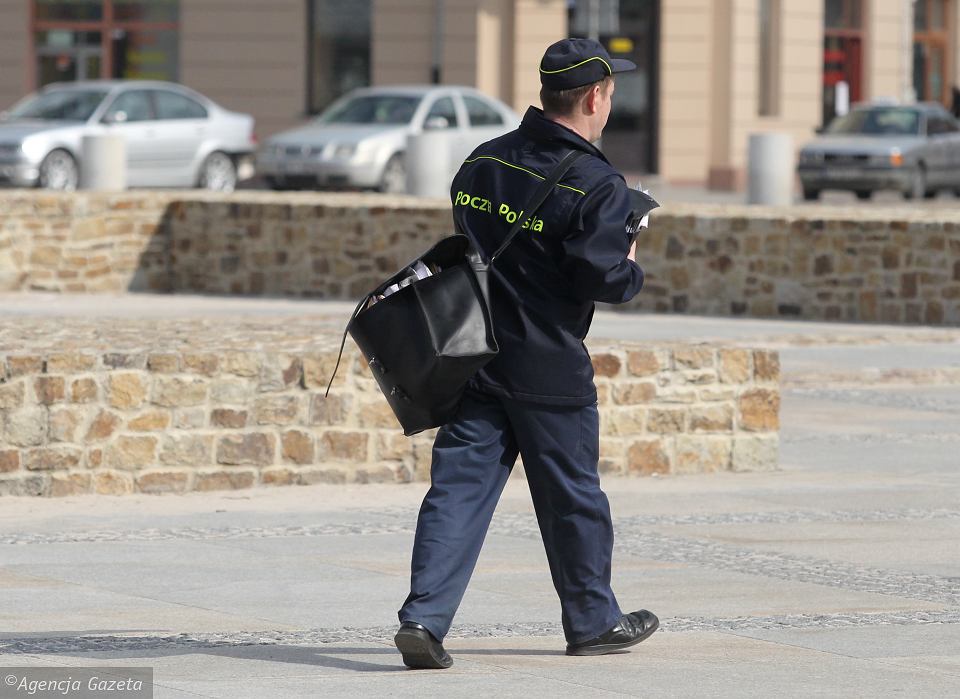 4. Odpowiedz na pytania. - Gdzie pracuje listonosz? ( na poczcie )                                                                                                 - Co znajduje się na poczcie? ( okienka, skrzynki na listy)                                                                                                          - Jakie sprawy możemy załatwić na poczcie? (wysłać list, przekaz pocztowy, wpłacić, wypłacić pieniądze, zapłacić za rachunki)                                                                                                                                                       - Co można na poczcie kupić? ( znaczki, koperty, karty pocztowe …)                                                                                                    - Co to jest widokówka i jakie są jej inne nazwy? ( pocztówka, karta pocztowa )                                            - W jakich sytuacjach wysyła się widokówki? ( z okazji urodzin, z okazji świąt, wakacji)                              - Co dużego można wysłać na poczcie? (paczkę )                                                                                    – Jak należy się zachować na poczcie? (cicho)                                                                                          – Jak nazywa się osoba, która wysyła list? (nadawca)                                                                                                        – Jak nazywa się osoba, która odbiera list? (adresat, odbiorca)    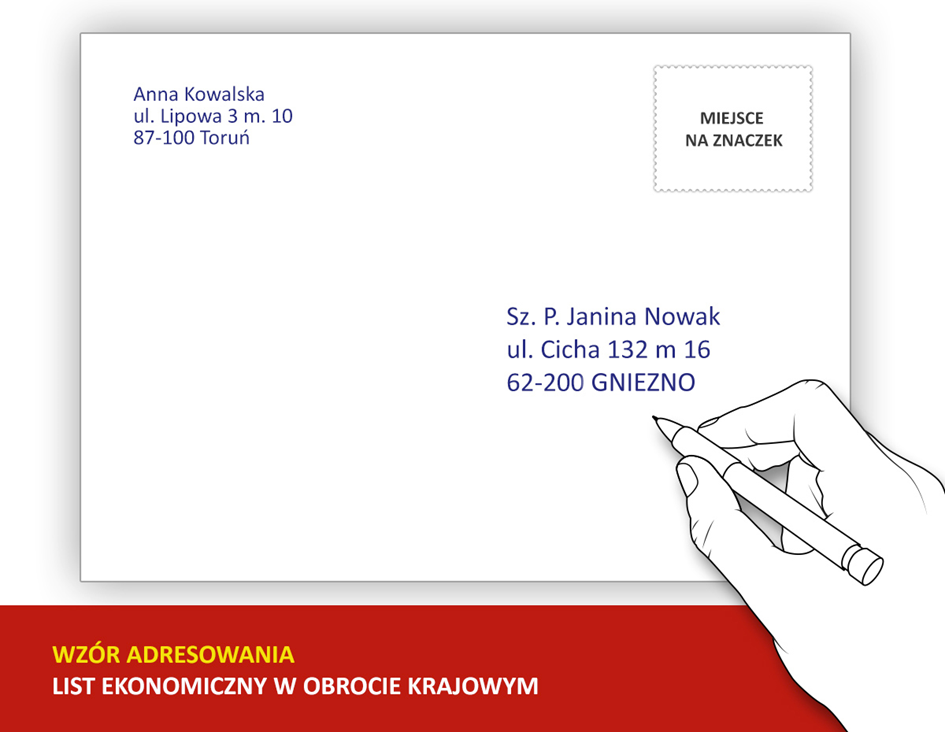 - Kto jest nadawcą?                                                                                                                                         - Kto jest adresatem, odbiorcą listu?                                                                                                                                   - Jakie informacje należy podać adresując kopertę? ( imię i nazwisko, nazwę ulicy nr domu, numer mieszkania, kod pocztowy, miejscowość)                                                                                                                                  - O czym należy pamiętać adresując przesyłkę pocztową? (o prawidłowym, czytelnym napisaniu adresu,  pisowni wielką literą imion, nazwisk, nazw ulic, miejscowości)                                                                                                                                                                                                 - Gdzie umieszcza się znaczek? (w górnym, prawym rogu koperty)                                                                                                                 - W którym miejscu należy napisać dane adresata?  (w prawym, dolnym rogu (ale nie na samym dole)                                                                                                                                                      - W którym miejscu należy zapisać adres nadawcy?  (w lewym górnym rogu koperty należy umieścić dane nadawcy)                                                                                                              – Przedstaw się, podaj swój adres zamieszkania. 5. Oglądnij film W sortowni Poczty Polskiej https://www.youtube.com/watch?v=W3y1jtRMx9EPoniżej karta pracy. KARTA PRACY1. Zaprojektuj wzór na znaczek pocztowy – praca plastyczna,  format A-4, technika dowolna. KWIECIEŃ 2020KWIECIEŃ 2020KWIECIEŃ 2020KWIECIEŃ 2020KWIECIEŃ 2020KWIECIEŃ 2020KWIECIEŃ 2020PONIEDZIAŁEKWTOREKŚRODACZWARTEKPIĄTEKSOBOTANIEDZIELA123456789101112131415161718192021222324252627282930